OPIS PRZEDMIOTU ZAMÓWIENIABiurko z elektryczną regulacją – sztuk 1Elektryczna bezstopniowa regulacja wysokości - nośność statyczna: 120kg,- nośność dynamiczna: 60kg,- zakres regulacji wysokości 725 - 1185 mm,- podnoszenie 29 mm/s- wymiary: szerokość od 140cm do 160cm, głębokość 80cm,- materiał blatu biurka : płyta wiórowa grubość 25mm, pokryta melaminą z krawędziami z ABS- materiał szkieletu: stal, lakierowana proszkowo, kolor szary/srebrny,- spiralna osłona kablowa do pionowych instalacji elektrycznych, srebrna,  do wys. 700 – 1300 mm,- pozioma wanna kablowa, szer. od 1400 do 1600 mm do biurka (dostosowana długością do blatu)Zdjęcia poglądowe: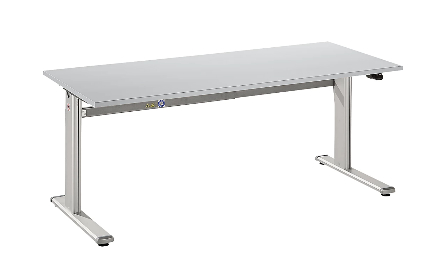 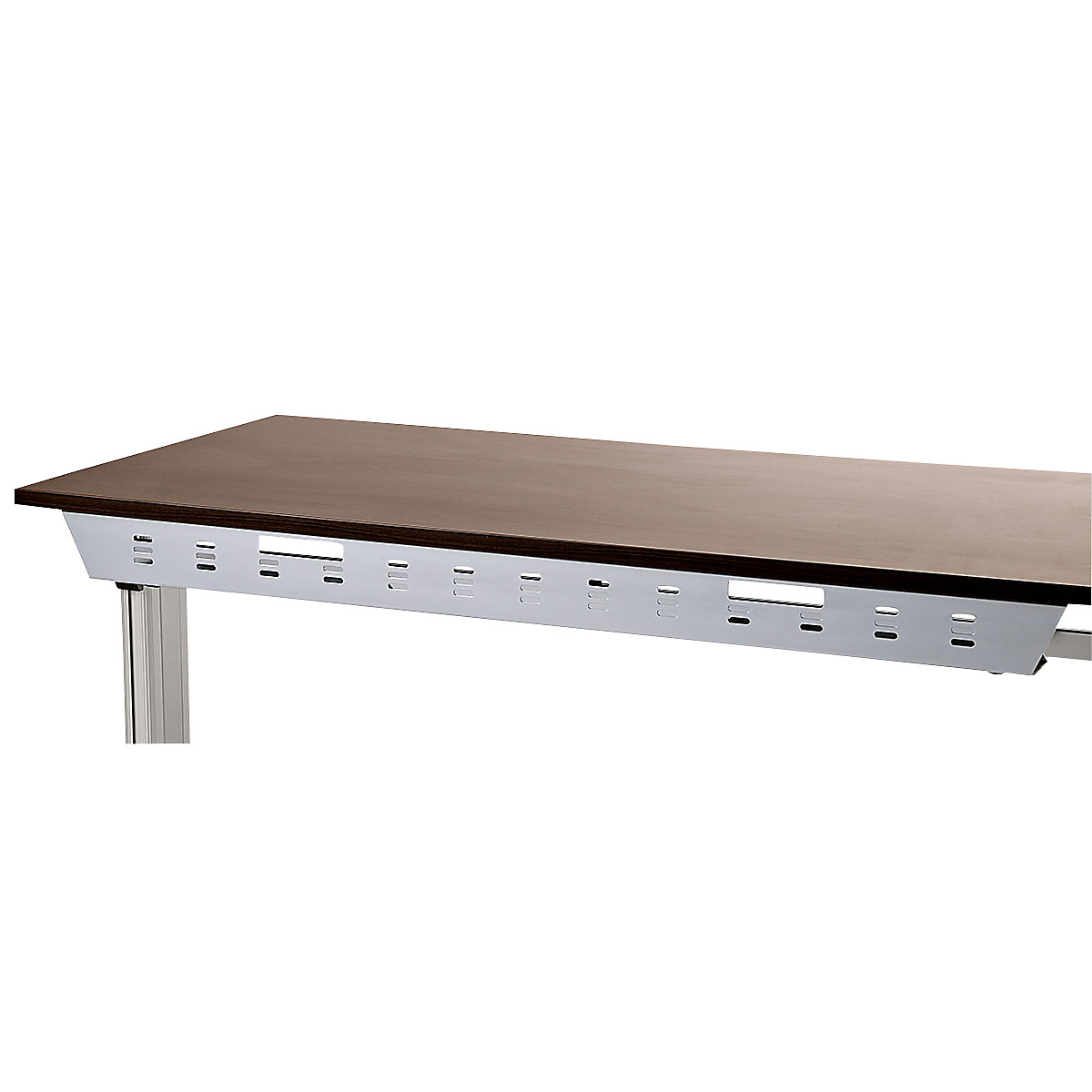 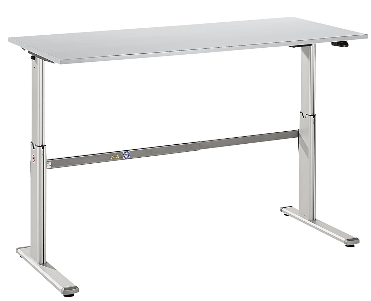 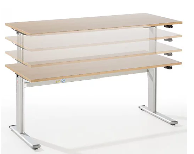 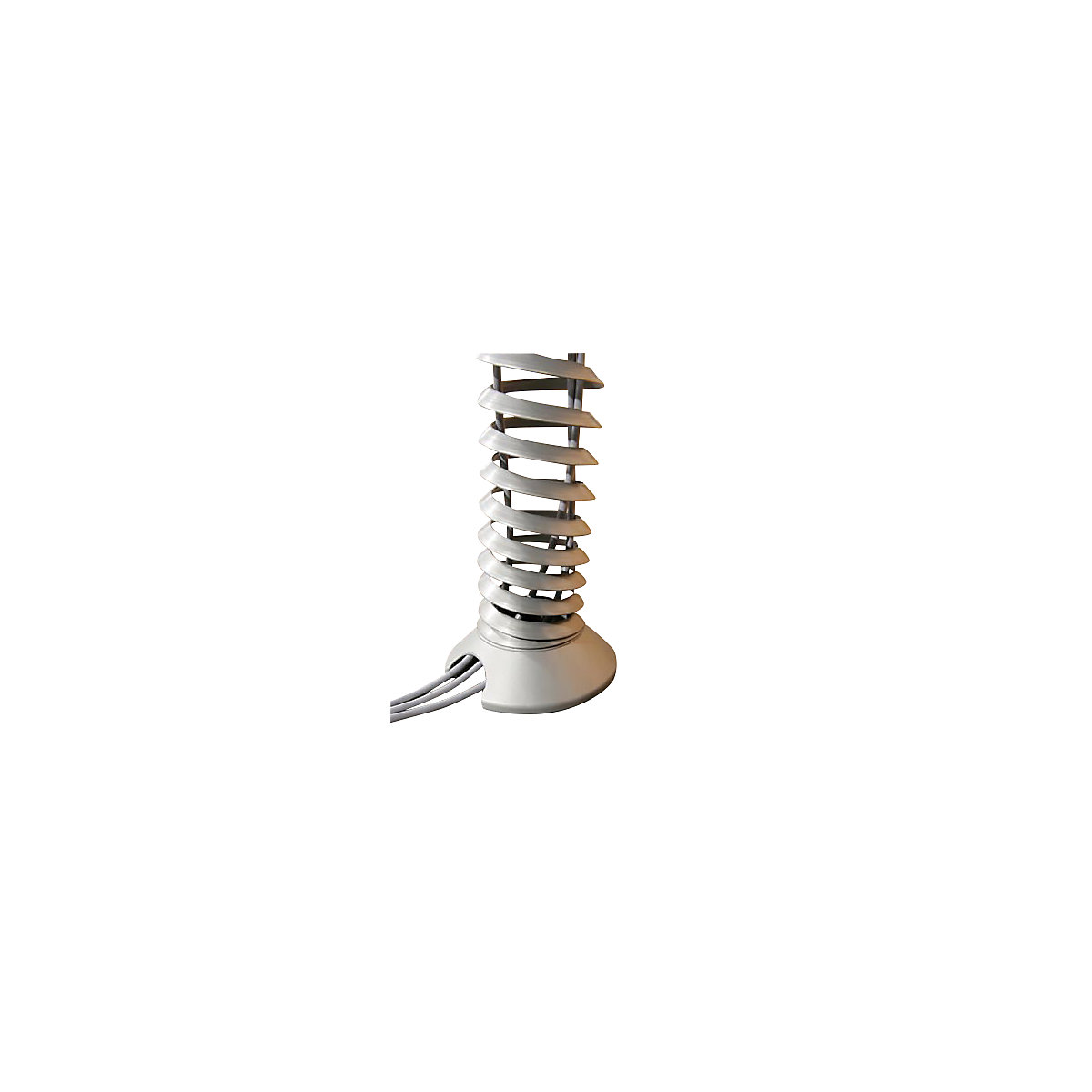 